Reptilewatch JE – Level 1 survey form 20Contact details Survey locationWhat did you see? Write down how many of each you counted. If you didn’t see anything, put a zero.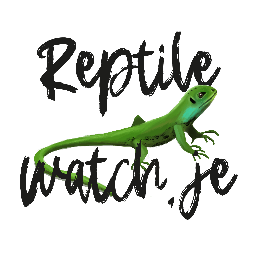 Data protection and consentImportant information If you are not submitting your results via the Jersey Biodiversity website, please complete this section.Before signing this form please read the following consent information carefully. It explains how your information will be used and provides a brief description of your rights under Jersey’s Data Protection Law. For further information on how the Department of the Environment handles personal data please visit http://www.gov.je/howweuseyourinfo Your Consent - I am aware and agree That the personal information supplied in this form, together with any other accompanying information, is to be used for the purpose of providing metadata associated to the information collected during my volunteering activities. That any information I collect during my volunteering activities will be shared with other interested parties (such as the Jersey Biodiversity Centre) and will be used to provide published statistical data and reports. Volunteer consentHave you completed the data protection and consent section overleaf?Y / N(delete as appropriate)NameAddressTelEmailDate surveyedDate surveyedCan we contact you if necessary?Yes / NoHow to survey for reptilesVisit a site of your choice once* between March and October. This can be your garden, a local nature reserve, park or anywhere else you want to go for a walk.(*You can make more than one visit but you will need to fill out a separate form for each visit)Spend 30 minutes visually searching, noting any reptiles that you see. (see our ID guide for help).Take photos, especially if you are not sure of what you have seen.Fill in the form below and record your results online (http://jerseybiodiversitycentre.org.je/). If you are unable to submit online, please send your form to: Reptilewatch, Natural Environment, Growth Housing and Environment, Howard Davis Farm, Trinity, JE3 5JP.Please submit your results even if you don’t see anything. Remember that Jersey’s native reptiles are protected by law, and should not be harmed, taken or possessed, nor should their breeding or resting sites be disturbed.Location name ParishLocation (address, postcode or description)Location (address, postcode or description)Type of habitat (tick those that apply)Type of habitat (tick those that apply)Type of habitat (tick those that apply)Type of location (tick those that apply)Type of location (tick those that apply) Garden / Urban Farmland Rock / cliff Private / residential Agricultural Grassland Heathland Dune Nature reserve / SSI Recreation ground Woodland Scrub Wetland Other _________________________ Other _________________________LifestageLifestageLifestageLifestageLifestageAdultJuvenileNew-bornEggNot sureWall lizardSlow wormGrass snakeGreen lizard Other (please specify species, lifestage, and quantity)Other (please specify species, lifestage, and quantity)Signature:
Name:Date: